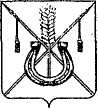 АДМИНИСТРАЦИЯ КОРЕНОВСКОГО ГОРОДСКОГО ПОСЕЛЕНИЯКОРЕНОВСКОГО РАЙОНАПОСТАНОВЛЕНИЕот 10.03.2020   		                                                  			  № 268г. КореновскО возобновлении приема заявлений на участие вмероприятии по обеспечению жильем молодых семейведомственной целевой программы «Оказание государственнойподдержки гражданам в обеспечении жильем и оплатежилищно-коммунальных услуг» государственной программыРоссийской Федерации «Обеспечение доступным и комфортнымжильем и коммунальными услугами гражданРоссийской Федерации»В соответствии с постановлением Правительства Российской Федерации от 17 декабря 2010 года № 1050 «О реализации отдельных мероприятий государственной программы Российской Федерации «Обеспечение доступным и комфортным жильем и коммунальными услугами граждан Российской Федерации», приказом министерства топливно-энергетического комплекса и жилищно-коммунального хозяйства Краснодарского края от 25 мая 2018 года № 195 «О реализации мероприятия по обеспечению жильем молодых семей ведомственной целевой программы «Оказание государственной поддержки гражданам в обеспечении жильем и оплате жилищно-коммунальных услуг» государственной программы Российской Федерации «Обеспечение                  доступным и комфортным жильем и коммунальными услугами граждан Российской Федерации», постановлением администрации Кореновского городского поселения Кореновского района от 17 июня 2019 года № 624 «Об утверждении ведомственной целевой программы Кореновского городского поселения Кореновского района «Обеспечение жильем молодых семей                           на 2020-2022 годы» (с изменениями от 28 октября 2019 года № 1062,                              от 26 декабря 2019 года № 1326) администрация Кореновского городского поселения Кореновского района п о с т а н о в л я е т:1. Признать утратившим силу постановление администрации Кореновского городского поселения Кореновского района от 20 августа        2018 года № 1069 «О приостановке приема заявлений на участие в основном мероприятии «Обеспечение жильем молодых семей» государственной программы Российской Федерации «Обеспечение доступным и комфортным жильем и коммунальными услугами граждан Российской Федерации».2. Возобновить прием заявлений на участие в мероприятии по обеспечению жильем молодых семей ведомственной целевой программы «Оказание государственной поддержки гражданам в обеспечении жильем и оплате жилищно-коммунальных услуг» государственной программы Российской Федерации «Обеспечение доступным и комфортным жильем и коммунальными услугами граждан Российской Федерации».3. Общему отделу администрации Кореновского городского поселения Кореновского района (Питиримова) официально опубликовать настоящее постановление и обеспечить его размещение на официальном сайте администрации Кореновского городского поселения Кореновского района в информационно- телекоммуникационной сети «Интернет».4. Контроль за выполнением настоящего постановления возложить                   на заместителя главы Кореновского городского поселения Кореновского                района, начальника отдела по гражданской обороне и чрезвычайным      ситуациям С.Г. Чепурного.5. Постановление вступает в силу после его официального опубликования.ГлаваКореновского городского поселенияКореновского района                                                                           М.О. Шутылев